Приложение №1 к Официальному Объявлению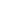 Форма ЗаявкиОрганизация-заявительПолное название организации:на узбекском языке:	________________________________________________________________________на английском языке:	________________________________________________________________________Юридический адрес:	________________________________________________________________________Почтовый адрес:	________________________________________________________________________Интернет-ресурс:	________________________________________________________________________Руководитель организации:Должность:	________________________________________________________________________Имя, фамилия:	________________________________________________________________________Руководитель проекта:Должность:	________________________________________________________________________Имя, фамилия	________________________________________________________________________Тел./факс:	________________________________________________________________________Эл.почта:	________________________________________________________________________Название проекта: ____________________________________________________________________________________________________________________Обоснование актуальности проекта:Опишите актуальные проблемы и потребности целевых групп/самой организации, которые предполагается решить / удовлетворить реализацией данного проекта.(Максимум 500 слов).Цель проекта: Задачи, виды, сроки и результаты деятельности, источники верификацииУкажите конкретные задачи и мероприятия, направленные на их решение, для кого и с какой целью осуществляются, сроки и результаты проведения, источники верификации достижения результатов.3a. Детальное описание мероприятий Задачи 1: (Минимум 3 абзаца)3b. Детальное описание мероприятий Задачи 2: (Минимум 3 абзаца)Долгосрочные результаты проектаОпишите долгосрочные результаты, которые должны соответствовать цели и задачам проекта. Укажите источники верификации достижения результатов.Возможные риски, связанные с реализацией проекта Опишите, что может помешать успешной реализации проекта, каким образом можно предотвратить/минимизировать риски? Устойчивость результатов проекта Опишите, каким образом будет обеспечиваться поддержание/развитие достигнутых результатов по окончании реализации проекта в будущем.Бюджет проекта Составьте бюджет проекта по статьям в соответствии с видами деятельности (мероприятиями), используя электронную таблицу в файле «Budget.xls»Составьте логическую схему Пример:Составьте рабочий план по проведению мероприятий, Сентябрь 2022- Февраль 2023г.Задача 1:  Задача 1:  Задача 1:  Задача 1:  Задача 1:  №МероприятияСроки (месяцы реализации проекта)Краткосрочные результатыИсточники верификацииЗадача 2: Задача 2: Задача 2: Задача 2: Задача 2: №МероприятияСроки (месяцы реализации проекта)Краткосрочные результатыИсточники верификации1.2.3.Риск Степень На что будет влиять?Что нужно делать для предотврашения/минимизирования рискиСтатья бюджетаЕдиница изм.Кол-воЦена за ед. (дол. США)Стоимость (дол. США)Статья 1Итого по статье:Статья 2Итого по статье:Всего по бюджету:* с учётом налогов и отчислений согласно законодательству Республики Узбекистан* с учётом налогов и отчислений согласно законодательству Республики Узбекистан* с учётом налогов и отчислений согласно законодательству Республики Узбекистан* с учётом налогов и отчислений согласно законодательству Республики Узбекистан* с учётом налогов и отчислений согласно законодательству Республики УзбекистанЗадача I. Задача I. Задача I. Задача I. МероприятияИндикаторИсточник проверкиДопущения/рискА) В)С)Задача II. Задача II. Задача II. Задача II. МероприятияИндикаторыИсточник проверкиДопущения/рискА)В)С)А)В)С)Задача I. Установление и улучшение сотрудничества с государственными органами  и бизнес структурамиЗадача I. Установление и улучшение сотрудничества с государственными органами  и бизнес структурамиЗадача I. Установление и улучшение сотрудничества с государственными органами  и бизнес структурамиЗадача I. Установление и улучшение сотрудничества с государственными органами  и бизнес структурамиМероприятияИндикаторИсточник проверкиДопущения/рискА) Проведение круглых столовУстановлено и улучшено сотрудничество с двумя организациями (1 государственная организация/бизнес структура, 1 негосударственная организация)Протокол встречи, фотографииГосударство/Бизнес структуры поддерживает работы ННОВ) Встречи с представителями организации/бизнес структуры для подписания соглашенииУстановлено и улучшено сотрудничество с двумя организациями (1 государственная организация/бизнес структура, 1 негосударственная организация)Подписанный меморандумГосударство/Бизнес структуры поддерживает работы ННОС) Совместно с комитетом женщин проводить семинар/информационную кампаниюУстановлено и улучшено сотрудничество с двумя организациями (1 государственная организация/бизнес структура, 1 негосударственная организация)Подписанный совместный план работыГосударство/Бизнес структуры поддерживает работы ННОД) МероприятияМесяцМесяцМесяцМесяцМесяцМесяцМесяцМесяцМесяцМесяцМесяцМесяцМесяцМесяцМесяцМесяцМесяцМесяцМесяцМесяцМесяцМесяцМесяцМесяцМесяцМесяцМесяцМесяцСентябрьСентябрьСентябрьСентябрьОктябрьОктябрьОктябрьОктябрьОктябрьНоябрьНоябрьНоябрьНоябрьНоябрьДекабрьДекабрьДекабрьДекабрьДекабрьЯнварьЯнварьЯнварьЯнварьЯнварьФевральФевральФевральФевральНеделиНеделиНеделиНеделиНеделиНеделиНеделиНеделиНеделиНеделиНеделиНеделиНеделиНеделиНеделиНеделиНеделиНеделиНеделиНеделиНеделиНеделиНеделиНеделиНеделиНеделиНеделиНедели12344123441234412344123412344